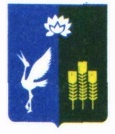 АДМИНИСТРАЦИЯПРОХОРСКОГО СЕЛЬСКОГО ПОСЕЛЕНИЯСПАССКОГО МУНИЦИПАЛЬНОГО РАЙОНАПРИМОРСКОГО КРАЯРАСПОРЯЖЕНИЕ25 декабря 2023 года                      с. Прохоры                                           № 27-раО внесении изменения в Порядок санкционирования оплаты денежных обязательств получателей средств местного бюджета и оплаты денежных обязательств, подлежащих исполнению за счет бюджетных ассигнований по источникам финансирования дефицита местного бюджета, утвержденный распоряжением Администрации Прохорского сельского поселения от 19 ноября 2021 г. № 19-раВ соответствии с пунктами 1, 2, абзацем третьим пункта 5 статьи 219 и частью второй статьи 219.2 Бюджетного кодекса Российской Федерации приказываю:1. Внести в порядок санкционирования оплаты денежных обязательств получателей средств местного бюджета и оплаты денежных обязательств, подлежащих исполнению за счет бюджетных ассигнований по источникам финансирования дефицита местного бюджета, утвержденный распоряжением Администрации Прохорского сельского поселения от 19 ноября 2021 года №  19-ра «Об утверждении Порядка санкционирования оплаты денежных обязательств получателей средств местного бюджета и оплаты денежных обязательств, подлежащих исполнению за счет бюджетных ассигнований», следующие изменения:1.1. В пункте 6:дополнить подпункт 1 словами «(за исключением Распоряжения, сформированного и подписанного в единой информационной системе в сфере закупок руководителем или уполномоченным им на то лицом с правом первой подписи и главным бухгалтером или уполномоченным им на то лицом (руководителем организации, осуществляющей полномочие по ведению бюджетного учета), с учетом сроков оплаты товаров, работ, услуг, установленных законодательством Российской Федерации о контрактной системе в сфере закупок товаров, работ, услуг для обеспечения государственных и муниципальных нужд»;заменить в подпункте 14 слова «реквизитов (номер, дата) документов (договора, муниципального контракта, соглашения) (при наличии)» словами «реквизитов (номер, дата) документов (договора (муниципального контракта) на поставку товаров, выполнение работ, оказание услуг (далее – договор (муниципальный контракт), договора (соглашения) о предоставления субсидии муниципальному бюджетному или автономному учреждению, договора (соглашения) о предоставлении субсидии из местного бюджета юридическому лицу, индивидуальному предпринимателю или физическому лицу – производителю товаров, работ, услуг (далее – соглашение) (при наличии)»;изложить подпункт 15 в следующей редакции:«15) реквизитов (тип, номер дата) документа, подтверждающего возникновение денежного обязательства при поставке товаров, выполнении работ, оказании услуг, предусмотренного графой 3 Перечня документов, на основании которых возникают бюджетные обязательства получателей средств местного бюджета, являющегося приложением № 3 к Порядку учета бюджетных и денежных обязательств получателей средств местного бюджета (далее – Перечень), за исключением реквизитов документов, подтверждающих возникновение денежных обязательств в случае осуществления авансовых платежей в соответствии с условиями договора (муниципального контракта), внесение арендной платы по договору (муниципальному контракту), если условиями таких договоров (муниципальных контрактов) не предусмотрено предоставление документов для оплаты денежных обязательств при осуществлении авансовых платежей (внесении арендной платы, договора (соглашения) о предоставлении субсидии муниципальному бюджетному или автономному учреждению);); дополнить подпунктом 16 следующего содержания:«16) уникального номера реестровой записи, идентификатора информации о документе о приемке поставленного товара, выполненной работы (её результатов), оказанных услуг или идентификатора информации об этапе исполнения контракта (в случае авансового платежа) (далее – идентификатор о приемке, идентификатор этапа) и указания кода вида реестра – «02» в случае санкционирования расходов, возникающих при оплате договоров (муниципальных контрактов), подлежащих включению в определенный законодательством Российской Федерации о контрактной системе в сфере закупок товаров, работ, услуг для обеспечения государственных и муниципальных нужд реестр контрактов, заключенных заказчиками (далее – реестр контрактов).»;1.2. В пункте 6:изложить подпункт 2 в следующей редакции:«2) соответствие содержания текста назначения платежа, указанного в Распоряжении, содержанию операции, исходя из документа, подтверждающего возникновение денежного обязательства»;»;изложить подпункт 7 в следующей редакции:«7) непревышение суммы авансового платежа, указанного в Распоряжении, над суммой авансового платежа по договору (муниципальному контракту) (суммой авансового платежа по этапу исполнения договора (муниципального контракта) в случае, если договором (муниципальным контрактом) предусмотрено его поэтапное исполнение) с учетом ранее осуществленных платежей;»;дополнить подпунктами 9 - 12 следующего содержания:«9) непревышение суммы Распоряжения над суммой неисполненного денежного обязательства, рассчитанной как разница суммы денежного обязательства (в случае исполнения денежного обязательства многократно – с учетом ранее произведенных перечислений по данному денежному обязательству) и суммы ранее произведенного в рамках соответствующего бюджетного обязательства авансового платежа, по которому не подтверждена поставка товара (выполнение работ, оказание услуг); 10) соответствие уникального номера реестровой записи в реестре контрактов договору (муниципальном контракту), подлежащему включению в реестр контрактов; 11) соответствие уникального номера реестровой записи, идентификатора документа о приемке (идентификатора этапа в случае выплаты авансового платежа), указанных в Распоряжении, уникальному номеру реестровой записи, идентификатору документа о приемке (идентификатору этапа в случае выплаты авансового платежа), указанных в реестре контрактов; 12) непревышение суммы Распоряжения над суммой, указанной в документе, подтверждающем возникновение денежного обязательства».»;1.3 Дополнить пунктом 10.1 следующего содержания:«10.1 При санкционировании оплаты денежных обязательств по договорам (муниципальным контрактам), подлежащих включению в реестр контрактов, на основании Распоряжений, сформированных в единой информационной системе в сфере закупок, осуществляется проверка по следующим направлениям, предусмотренным:подпунктами 2-8, 13-15 пункта 4, подпунктами 1 - 3, 5 - 7, 9 – 12 пункта 6 настоящего порядка - с использованием единой информационной системы в сфере закупок;подпунктом 4 пункта 6 настоящего Порядка – с использованием информационной системы Федерального казначейства.В случае возникновения денежного обязательства на основании документов – оснований, предусмотренных пунктом 4 графы 2 Перечня, проверка, предусмотренная подпунктом 3 пункта 6 настоящего Порядка, осуществляется исходя из кода вида расходов классификации расходов местного бюджета, указанного в денежном обязательстве.».1.4 Дополнить пункт 11 абзацем следующего содержания:«При санкционировании оплаты денежных обязательств в соответствии с пунктом 10.1 настоящего Порядка, уведомления, предусмотренные абзацем первым настоящего пункта, направляются получателю средств местного бюджета с использованием единой информационной системы в сфере закупок.». 2. Административному управлению Администрации Прохорского сельского поселения настоящее распоряжение разместить на официальном сайте правовой информации.4. Контроль за исполнением настоящего распоряжения возложить на главного специалиста 2 разряда Рогонян Ж.И.5. Настоящее распоряжение вступает в силу с 1 января 2024 года.Глава АдминистрацииПрохорского сельского поселения                                         Е.А. Лопатко